Final Steps: 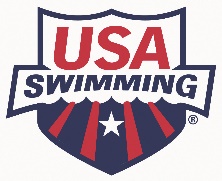 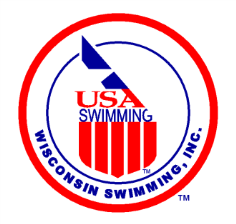 Becoming a Stroke/Turn OfficialNovember 17 , 2020Congratulations! You have completed the Stroke/Turn Clinic.  While your enthusiasm is high, please complete the few short remaining steps on your road to the world of Swim Officiating. Become an apprentice member of USA Swimming, which gives you 60 days to complete the requirements of becoming a certified USA Swimming Official, without paying a fee. https://www.teamunify.com/czwilsc/UserFiles/Image/QuickUpload/202-apprentice-official-application-fillable_056337.pdfComplete the LSC official registration on the Wisconsin Swimming website. https://www.teamunify.com/MemRegStart.jsp?team=czwilsc&event_id=1078615Pass the open book USA Swimming Stroke and Turn/Timer online test (may complete one apprentice session prior to completing the test). https://www.usaswimming.org/officials/popular-resources/online-testing .Finish all 4 required apprentice sessions, having your mentor sign your apprentice card at the completion of each session.The following four steps need to be completed prior to working as a certified official. They may be done in any order.Complete the Level 2 Criminal Background Check (not Level 1). Submit screenshot of the payment page for reimbursement to Angela Monty. Access via https://www.usaswimming.org/officials/how-to-become-an-official. Take the USA Swimming online Athlete Protection Training. Accessed via same link as Background Check.Complete Concussion Training by taking either the CDC course or the NFHS course. Accessed via same link as Background Check.Become a Non-Athlete member of USA Swimming by completing the USA Swimming Registration form and send it together with a check to Angela Monty, 1907 Cedarhurst Dr. New London, WI 54961-2297. https://www.teamunify.com/SubTabGeneric.jsp?team=czwilsc&_stabid_=187120Now send your completed Apprentice Official Card (under “Forms” at https://www.teamunify.com/team/czwilsc/page/officials/documents1) to the Wisconsin Swimming Officials Committee Chair, Jacqueline Jugenheimer at officialschair@wisconsinswimming.org to receive a confirmation that you are now officially a certified USA Swimming Stroke/Turn Official!Purchase a Name tag (order forms located here: https://www.teamunify.com/SubTabGeneric.jsp?team=czwilsc&_stabid_=187123 “Officials Polo Shirt Ordering” and ”Officials Name Badge Order Form”). Submit for re-imbursement to Wisconsin Swimming Treasurer Angela Monty, 1907 Cedarhurst Dr. New London, WI 54961-2297. https://www.teamunify.com/SubTabGeneric.jsp?team=czwilsc&_stabid_=187120. If you already purchased the item prior to becoming certified, please submit for re-imbursement. Due to COVID-19 there is currently no reimbursement for a shirt.Enjoy your volunteer commitment to your athlete(s) and the sport of swimming!